Техническое заданиеПриложение №1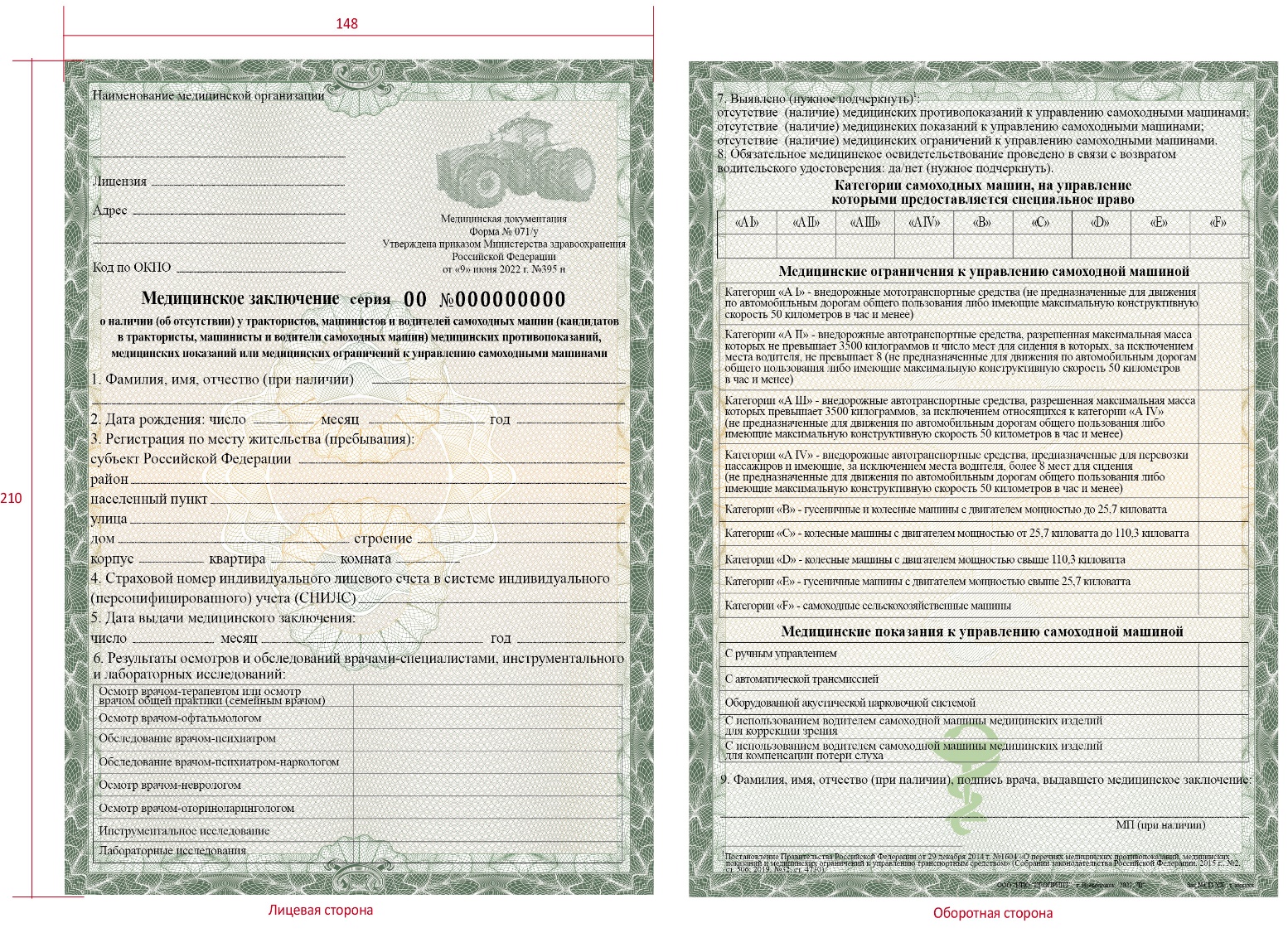 1. Наименование закупаемых товаров, работ, услуг, их количество (объем), цены за единицу товара и начальная (максимальная) цена договора1. Наименование закупаемых товаров, работ, услуг, их количество (объем), цены за единицу товара и начальная (максимальная) цена договора1. Наименование закупаемых товаров, работ, услуг, их количество (объем), цены за единицу товара и начальная (максимальная) цена договора1. Наименование закупаемых товаров, работ, услуг, их количество (объем), цены за единицу товара и начальная (максимальная) цена договора1. Наименование закупаемых товаров, работ, услуг, их количество (объем), цены за единицу товара и начальная (максимальная) цена договора1. Наименование закупаемых товаров, работ, услуг, их количество (объем), цены за единицу товара и начальная (максимальная) цена договора1. Наименование закупаемых товаров, работ, услуг, их количество (объем), цены за единицу товара и начальная (максимальная) цена договора1. Наименование закупаемых товаров, работ, услуг, их количество (объем), цены за единицу товара и начальная (максимальная) цена договораНаименование товараЕд.изм.Количество (объем)Характеристики товараЦена за единицу без учета НДСЦена за единицу с учетом НДСВсего без учета НДСВсего с учетом НДСБланк«Медицинское заключение о наличии (об отсутствии) у трактористов, машинистов и водителей самоходных машин (кандидатов в трактористы, машинисты и водители самоходных машин) медицинских противопоказаний, медицинских показаний или медицинских ограничений к управлению самоходными машинами»шт.200Бланк изготавливается в соответствии с требованиями Приказа Минздрава России от 09.06.2022 N 395н "Об утверждении формы медицинского заключения о наличии (об отсутствии) у трактористов, машинистов и водителей самоходных машин (кандидатов в трактористы, машинисты и водители самоходных машин) медицинских противопоказаний, медицинских показаний или медицинских ограничений к управлению самоходными машинами».Формат бланка А5 (148,5 х210 мм)Уровень защиты от подделок  «В»Бумага специальная с общим полутоновым водяным знаком «графический элемент Чаша со змеёй с надписью по кругу МИНЗДРАВ РОССИИ», просветно-затенённым, обладающим выраженной контрастностью, обеспечивающей его надежный визуальный контроль. Бумага не обладает свечением (видимой люминесценцией) под воздействием ультрафиолетового излучения и содержит минимум два вида волокон, контролируемых в видимой и УФ областях спектраЦветовой фон бланка – зелено-оранжевыйБланк содержит на обеих сторонах две гильоширные нераппортные сетки, одна из которых выполнена с ирисовым раскатом с двойным переходом цвета зеленый-оранжевый-зеленый. На оборотной стороне одинарная  нераппортная сетка с ирисовым раскатом. В нижней части оборотной стороны бланка расположен невидимый элемент «чаша со змеей», выполненный специальной краской, светящейся в УФ-диапазоне желто-зеленым цветомПо периметру лицевой и оборотной стороны бланка расположена комбинированная рамка из линий в позитивном и негативном исполнении. В верхней части рамки на лицевой стороне встроены линии из микротекста в негативном исполненииЛицевая и оборотная сторона бланка включают линии для записей в виде позитивного микротекста «медицинское заключение»В правой верхней части лицевой стороны бланка расположено изображение самоходной машины, выполненное в технике гравюры. В центре оборотной стороны бланка расположено встроенное в сетку барельефное изображение медицинской символики «чаша со змеей»На бланке указаны сведения об изготовителе бланков (наименование, место нахождения, тираж, год исполнения)Нумерация выполнена высоким способом печати черной краской, светящейся в УФ-диапазоне зеленым светом50,0050,0010000,0010000,00Итого:Итого:Итого:Итого:Итого:Итого:Итого:10000,00ИТОГО начальная (максимальная) цена договора (цена лота) 10 000  (Десять тысяч) рублей 00 коп.10 000  (Десять тысяч) рублей 00 коп.10 000  (Десять тысяч) рублей 00 коп.10 000  (Десять тысяч) рублей 00 коп.10 000  (Десять тысяч) рублей 00 коп.10 000  (Десять тысяч) рублей 00 коп.10 000  (Десять тысяч) рублей 00 коп.Порядок формирования начальной цены договорав стоимость товара включены расходы на перевозку, страхование, а также все налоги, пошлины и иные обязательные платежи.в стоимость товара включены расходы на перевозку, страхование, а также все налоги, пошлины и иные обязательные платежи.в стоимость товара включены расходы на перевозку, страхование, а также все налоги, пошлины и иные обязательные платежи.в стоимость товара включены расходы на перевозку, страхование, а также все налоги, пошлины и иные обязательные платежи.в стоимость товара включены расходы на перевозку, страхование, а также все налоги, пошлины и иные обязательные платежи.в стоимость товара включены расходы на перевозку, страхование, а также все налоги, пошлины и иные обязательные платежи.в стоимость товара включены расходы на перевозку, страхование, а также все налоги, пошлины и иные обязательные платежи.2. Требования к товарам, работам, услугам 2. Требования к товарам, работам, услугам 2. Требования к товарам, работам, услугам 2. Требования к товарам, работам, услугам 2. Требования к товарам, работам, услугам 2. Требования к товарам, работам, услугам 2. Требования к товарам, работам, услугам 2. Требования к товарам, работам, услугам Товар должен отвечать требованиям качества, безопасности жизни и здоровья, а также иным требованиям сертификации, безопасности (санитарным нормам и правилам, государственным стандартам и т. п.), лицензирования, если такие требования предъявляются действующим законодательством РФ или договором.Товар должен отвечать требованиям качества, безопасности жизни и здоровья, а также иным требованиям сертификации, безопасности (санитарным нормам и правилам, государственным стандартам и т. п.), лицензирования, если такие требования предъявляются действующим законодательством РФ или договором.Товар должен отвечать требованиям качества, безопасности жизни и здоровья, а также иным требованиям сертификации, безопасности (санитарным нормам и правилам, государственным стандартам и т. п.), лицензирования, если такие требования предъявляются действующим законодательством РФ или договором.Товар должен отвечать требованиям качества, безопасности жизни и здоровья, а также иным требованиям сертификации, безопасности (санитарным нормам и правилам, государственным стандартам и т. п.), лицензирования, если такие требования предъявляются действующим законодательством РФ или договором.Товар должен отвечать требованиям качества, безопасности жизни и здоровья, а также иным требованиям сертификации, безопасности (санитарным нормам и правилам, государственным стандартам и т. п.), лицензирования, если такие требования предъявляются действующим законодательством РФ или договором.Товар должен отвечать требованиям качества, безопасности жизни и здоровья, а также иным требованиям сертификации, безопасности (санитарным нормам и правилам, государственным стандартам и т. п.), лицензирования, если такие требования предъявляются действующим законодательством РФ или договором.Товар должен отвечать требованиям качества, безопасности жизни и здоровья, а также иным требованиям сертификации, безопасности (санитарным нормам и правилам, государственным стандартам и т. п.), лицензирования, если такие требования предъявляются действующим законодательством РФ или договором.Товар должен отвечать требованиям качества, безопасности жизни и здоровья, а также иным требованиям сертификации, безопасности (санитарным нормам и правилам, государственным стандартам и т. п.), лицензирования, если такие требования предъявляются действующим законодательством РФ или договором.3. Требования к результатам3. Требования к результатам3. Требования к результатам3. Требования к результатам3. Требования к результатам3. Требования к результатам3. Требования к результатам3. Требования к результатамТовары должны быть поставлены в полном объеме, в установленный срок и соответствовать предъявляемым в соответствии с документацией и договором требованиям.Товары должны быть поставлены в полном объеме, в установленный срок и соответствовать предъявляемым в соответствии с документацией и договором требованиям.Товары должны быть поставлены в полном объеме, в установленный срок и соответствовать предъявляемым в соответствии с документацией и договором требованиям.Товары должны быть поставлены в полном объеме, в установленный срок и соответствовать предъявляемым в соответствии с документацией и договором требованиям.Товары должны быть поставлены в полном объеме, в установленный срок и соответствовать предъявляемым в соответствии с документацией и договором требованиям.Товары должны быть поставлены в полном объеме, в установленный срок и соответствовать предъявляемым в соответствии с документацией и договором требованиям.Товары должны быть поставлены в полном объеме, в установленный срок и соответствовать предъявляемым в соответствии с документацией и договором требованиям.Товары должны быть поставлены в полном объеме, в установленный срок и соответствовать предъявляемым в соответствии с документацией и договором требованиям.4. Место, условия и порядок поставки товаров, выполнения работ, оказания услуг4. Место, условия и порядок поставки товаров, выполнения работ, оказания услуг4. Место, условия и порядок поставки товаров, выполнения работ, оказания услуг4. Место, условия и порядок поставки товаров, выполнения работ, оказания услуг4. Место, условия и порядок поставки товаров, выполнения работ, оказания услуг4. Место, условия и порядок поставки товаров, выполнения работ, оказания услуг4. Место, условия и порядок поставки товаров, выполнения работ, оказания услуг4. Место, условия и порядок поставки товаров, выполнения работ, оказания услугМесто поставки товаров, выполнения работ, оказания услугМесто поставки товаров, выполнения работ, оказания услугРеспублика Коми, г. Печора, ул. Н.Островского, д.35А.Республика Коми, г. Печора, ул. Н.Островского, д.35А.Республика Коми, г. Печора, ул. Н.Островского, д.35А.Республика Коми, г. Печора, ул. Н.Островского, д.35А.Республика Коми, г. Печора, ул. Н.Островского, д.35А.Республика Коми, г. Печора, ул. Н.Островского, д.35А.Условия поставки товаров, выполнения работ, оказания услугУсловия поставки товаров, выполнения работ, оказания услугПоставка осуществляется на основании заявки Покупателя, оформленной в автоматизированной системе заказов «Электронный ордер» версия 2.0.В случае обязательной сертификации товар должен поставляться с декларацией о соответствии или с сертификатом соответствия.Поставка осуществляется на основании заявки Покупателя, оформленной в автоматизированной системе заказов «Электронный ордер» версия 2.0.В случае обязательной сертификации товар должен поставляться с декларацией о соответствии или с сертификатом соответствия.Поставка осуществляется на основании заявки Покупателя, оформленной в автоматизированной системе заказов «Электронный ордер» версия 2.0.В случае обязательной сертификации товар должен поставляться с декларацией о соответствии или с сертификатом соответствия.Поставка осуществляется на основании заявки Покупателя, оформленной в автоматизированной системе заказов «Электронный ордер» версия 2.0.В случае обязательной сертификации товар должен поставляться с декларацией о соответствии или с сертификатом соответствия.Поставка осуществляется на основании заявки Покупателя, оформленной в автоматизированной системе заказов «Электронный ордер» версия 2.0.В случае обязательной сертификации товар должен поставляться с декларацией о соответствии или с сертификатом соответствия.Поставка осуществляется на основании заявки Покупателя, оформленной в автоматизированной системе заказов «Электронный ордер» версия 2.0.В случае обязательной сертификации товар должен поставляться с декларацией о соответствии или с сертификатом соответствия.Сроки поставки товаров, выполнения работ, оказания услугСроки поставки товаров, выполнения работ, оказания услугВ течение 20 (двадцать) рабочих дней с момента получения Поставщиком заявки, направленной Покупателем посредством автоматизированной системы заказов «Электронный ордер» версия 2.0.В течение 20 (двадцать) рабочих дней с момента получения Поставщиком заявки, направленной Покупателем посредством автоматизированной системы заказов «Электронный ордер» версия 2.0.В течение 20 (двадцать) рабочих дней с момента получения Поставщиком заявки, направленной Покупателем посредством автоматизированной системы заказов «Электронный ордер» версия 2.0.В течение 20 (двадцать) рабочих дней с момента получения Поставщиком заявки, направленной Покупателем посредством автоматизированной системы заказов «Электронный ордер» версия 2.0.В течение 20 (двадцать) рабочих дней с момента получения Поставщиком заявки, направленной Покупателем посредством автоматизированной системы заказов «Электронный ордер» версия 2.0.В течение 20 (двадцать) рабочих дней с момента получения Поставщиком заявки, направленной Покупателем посредством автоматизированной системы заказов «Электронный ордер» версия 2.0.5. Форма, сроки и порядок оплаты5. Форма, сроки и порядок оплаты5. Форма, сроки и порядок оплаты5. Форма, сроки и порядок оплаты5. Форма, сроки и порядок оплаты5. Форма, сроки и порядок оплаты5. Форма, сроки и порядок оплаты5. Форма, сроки и порядок оплатыОплата Товара производится Покупателем путем перечисления денежных средств на расчетный счет Поставщика в течение 30 календарных дней после принятия Товара Покупателем в полном  объеме, подписания Сторонами товарной накладной формы ТОРГ-12.Оплата Товара производится Покупателем путем перечисления денежных средств на расчетный счет Поставщика в течение 30 календарных дней после принятия Товара Покупателем в полном  объеме, подписания Сторонами товарной накладной формы ТОРГ-12.Оплата Товара производится Покупателем путем перечисления денежных средств на расчетный счет Поставщика в течение 30 календарных дней после принятия Товара Покупателем в полном  объеме, подписания Сторонами товарной накладной формы ТОРГ-12.Оплата Товара производится Покупателем путем перечисления денежных средств на расчетный счет Поставщика в течение 30 календарных дней после принятия Товара Покупателем в полном  объеме, подписания Сторонами товарной накладной формы ТОРГ-12.Оплата Товара производится Покупателем путем перечисления денежных средств на расчетный счет Поставщика в течение 30 календарных дней после принятия Товара Покупателем в полном  объеме, подписания Сторонами товарной накладной формы ТОРГ-12.Оплата Товара производится Покупателем путем перечисления денежных средств на расчетный счет Поставщика в течение 30 календарных дней после принятия Товара Покупателем в полном  объеме, подписания Сторонами товарной накладной формы ТОРГ-12.Оплата Товара производится Покупателем путем перечисления денежных средств на расчетный счет Поставщика в течение 30 календарных дней после принятия Товара Покупателем в полном  объеме, подписания Сторонами товарной накладной формы ТОРГ-12.Оплата Товара производится Покупателем путем перечисления денежных средств на расчетный счет Поставщика в течение 30 календарных дней после принятия Товара Покупателем в полном  объеме, подписания Сторонами товарной накладной формы ТОРГ-12.